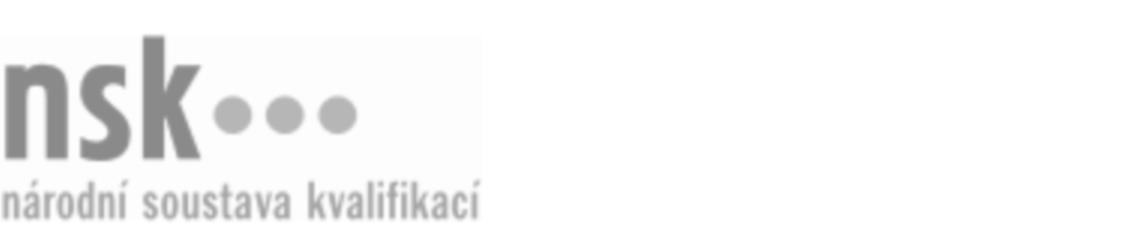 Další informaceDalší informaceDalší informaceDalší informaceDalší informaceDalší informacePracovník/pracovnice výroby ovocných pomazánek (kód: 29-050-H) Pracovník/pracovnice výroby ovocných pomazánek (kód: 29-050-H) Pracovník/pracovnice výroby ovocných pomazánek (kód: 29-050-H) Pracovník/pracovnice výroby ovocných pomazánek (kód: 29-050-H) Pracovník/pracovnice výroby ovocných pomazánek (kód: 29-050-H) Pracovník/pracovnice výroby ovocných pomazánek (kód: 29-050-H) Pracovník/pracovnice výroby ovocných pomazánek (kód: 29-050-H) Autorizující orgán:Autorizující orgán:Ministerstvo zemědělstvíMinisterstvo zemědělstvíMinisterstvo zemědělstvíMinisterstvo zemědělstvíMinisterstvo zemědělstvíMinisterstvo zemědělstvíMinisterstvo zemědělstvíMinisterstvo zemědělstvíMinisterstvo zemědělstvíMinisterstvo zemědělstvíSkupina oborů:Skupina oborů:Potravinářství a potravinářská chemie (kód: 29)Potravinářství a potravinářská chemie (kód: 29)Potravinářství a potravinářská chemie (kód: 29)Potravinářství a potravinářská chemie (kód: 29)Potravinářství a potravinářská chemie (kód: 29)Povolání:Povolání:Pracovník výroby ovocných pomazánekPracovník výroby ovocných pomazánekPracovník výroby ovocných pomazánekPracovník výroby ovocných pomazánekPracovník výroby ovocných pomazánekPracovník výroby ovocných pomazánekPracovník výroby ovocných pomazánekPracovník výroby ovocných pomazánekPracovník výroby ovocných pomazánekPracovník výroby ovocných pomazánekKvalifikační úroveň NSK - EQF:Kvalifikační úroveň NSK - EQF:33333Platnost standarduPlatnost standarduPlatnost standarduPlatnost standarduPlatnost standarduPlatnost standarduPlatnost standarduStandard je platný od: 17.10.2023Standard je platný od: 17.10.2023Standard je platný od: 17.10.2023Standard je platný od: 17.10.2023Standard je platný od: 17.10.2023Standard je platný od: 17.10.2023Standard je platný od: 17.10.2023Pracovník/pracovnice výroby ovocných pomazánek,  28.03.2024 18:08:04Pracovník/pracovnice výroby ovocných pomazánek,  28.03.2024 18:08:04Pracovník/pracovnice výroby ovocných pomazánek,  28.03.2024 18:08:04Pracovník/pracovnice výroby ovocných pomazánek,  28.03.2024 18:08:04Pracovník/pracovnice výroby ovocných pomazánek,  28.03.2024 18:08:04Strana 1 z 2Další informaceDalší informaceDalší informaceDalší informaceDalší informaceDalší informaceDalší informaceDalší informaceDalší informaceDalší informaceDalší informaceDalší informaceDalší informaceÚplné profesní kvalifikaceÚplné profesní kvalifikaceÚplné profesní kvalifikaceÚplné profesní kvalifikaceÚplné profesní kvalifikaceÚplné profesní kvalifikaceÚplné profesní kvalifikaceÚplnou profesní kvalifikaci Konzervář (kód: 29-99-H/06) lze prokázat předložením osvědčení o získání některé z uvedených skupin profesních kvalifikací:Úplnou profesní kvalifikaci Konzervář (kód: 29-99-H/06) lze prokázat předložením osvědčení o získání některé z uvedených skupin profesních kvalifikací:Úplnou profesní kvalifikaci Konzervář (kód: 29-99-H/06) lze prokázat předložením osvědčení o získání některé z uvedených skupin profesních kvalifikací:Úplnou profesní kvalifikaci Konzervář (kód: 29-99-H/06) lze prokázat předložením osvědčení o získání některé z uvedených skupin profesních kvalifikací:Úplnou profesní kvalifikaci Konzervář (kód: 29-99-H/06) lze prokázat předložením osvědčení o získání některé z uvedených skupin profesních kvalifikací:Úplnou profesní kvalifikaci Konzervář (kód: 29-99-H/06) lze prokázat předložením osvědčení o získání některé z uvedených skupin profesních kvalifikací:Úplnou profesní kvalifikaci Konzervář (kód: 29-99-H/06) lze prokázat předložením osvědčení o získání některé z uvedených skupin profesních kvalifikací: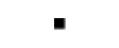 Obsluha zařízení pro konzervaci potravin tepelným ošetřením (kód: 29-066-H)Obsluha zařízení pro konzervaci potravin tepelným ošetřením (kód: 29-066-H)Obsluha zařízení pro konzervaci potravin tepelným ošetřením (kód: 29-066-H)Obsluha zařízení pro konzervaci potravin tepelným ošetřením (kód: 29-066-H)Obsluha zařízení pro konzervaci potravin tepelným ošetřením (kód: 29-066-H)Obsluha zařízení pro konzervaci potravin tepelným ošetřením (kód: 29-066-H)Obsluha zařízení pro konzervaci potravin tepelným ošetřením (kód: 29-066-H)Obsluha zařízení pro konzervaci potravin tepelným ošetřením (kód: 29-066-H)Obsluha zařízení pro konzervaci potravin tepelným ošetřením (kód: 29-066-H)Obsluha zařízení pro konzervaci potravin tepelným ošetřením (kód: 29-066-H)Obsluha zařízení pro konzervaci potravin tepelným ošetřením (kód: 29-066-H)Obsluha zařízení pro konzervaci potravin tepelným ošetřením (kód: 29-066-H)Obsluha zařízení pro konzervaci potravin zmrazováním (kód: 29-065-H)Obsluha zařízení pro konzervaci potravin zmrazováním (kód: 29-065-H)Obsluha zařízení pro konzervaci potravin zmrazováním (kód: 29-065-H)Obsluha zařízení pro konzervaci potravin zmrazováním (kód: 29-065-H)Obsluha zařízení pro konzervaci potravin zmrazováním (kód: 29-065-H)Obsluha zařízení pro konzervaci potravin zmrazováním (kód: 29-065-H)Pracovník/pracovnice výroby ovocných pomazánek (kód: 29-050-H)Pracovník/pracovnice výroby ovocných pomazánek (kód: 29-050-H)Pracovník/pracovnice výroby ovocných pomazánek (kód: 29-050-H)Pracovník/pracovnice výroby ovocných pomazánek (kód: 29-050-H)Pracovník/pracovnice výroby ovocných pomazánek (kód: 29-050-H)Pracovník/pracovnice výroby ovocných pomazánek (kód: 29-050-H)Pracovník/pracovnice výroby ovocných pomazánek,  28.03.2024 18:08:05Pracovník/pracovnice výroby ovocných pomazánek,  28.03.2024 18:08:05Pracovník/pracovnice výroby ovocných pomazánek,  28.03.2024 18:08:05Pracovník/pracovnice výroby ovocných pomazánek,  28.03.2024 18:08:05Pracovník/pracovnice výroby ovocných pomazánek,  28.03.2024 18:08:05Strana 2 z 2